Как настроить запись звука на видеорегистраторе?Спомощью Web-интерфейса: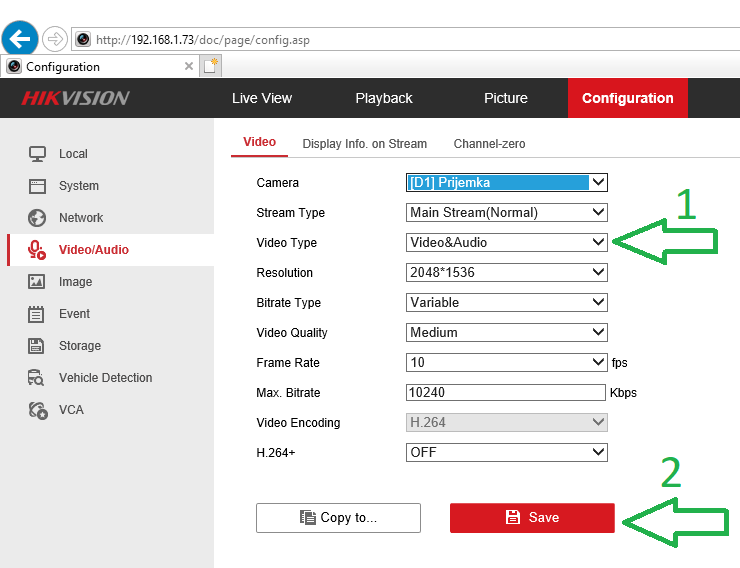 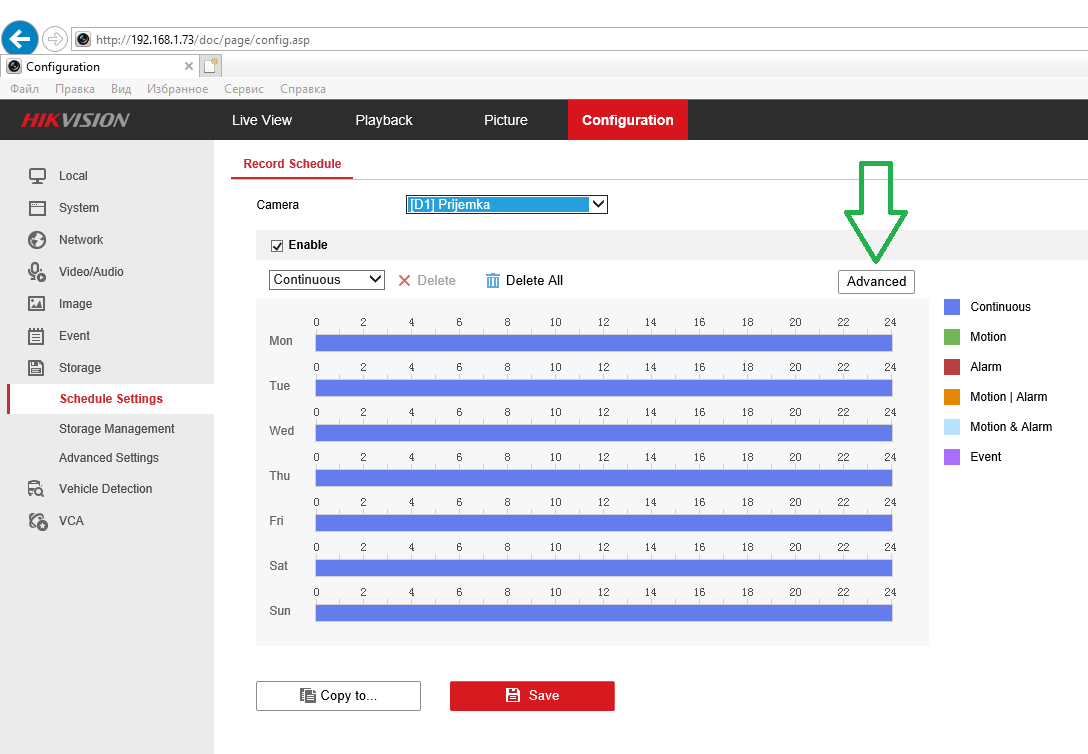 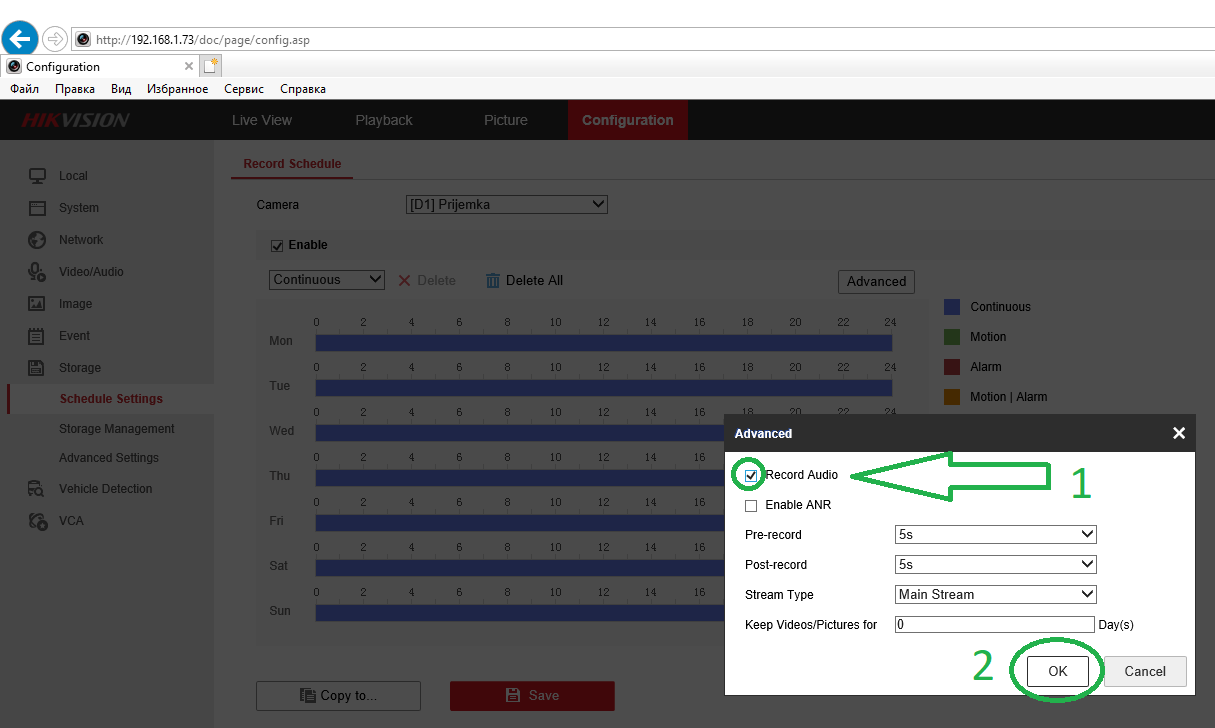 С помощью локального меню gui версии 3.0Первый вариант: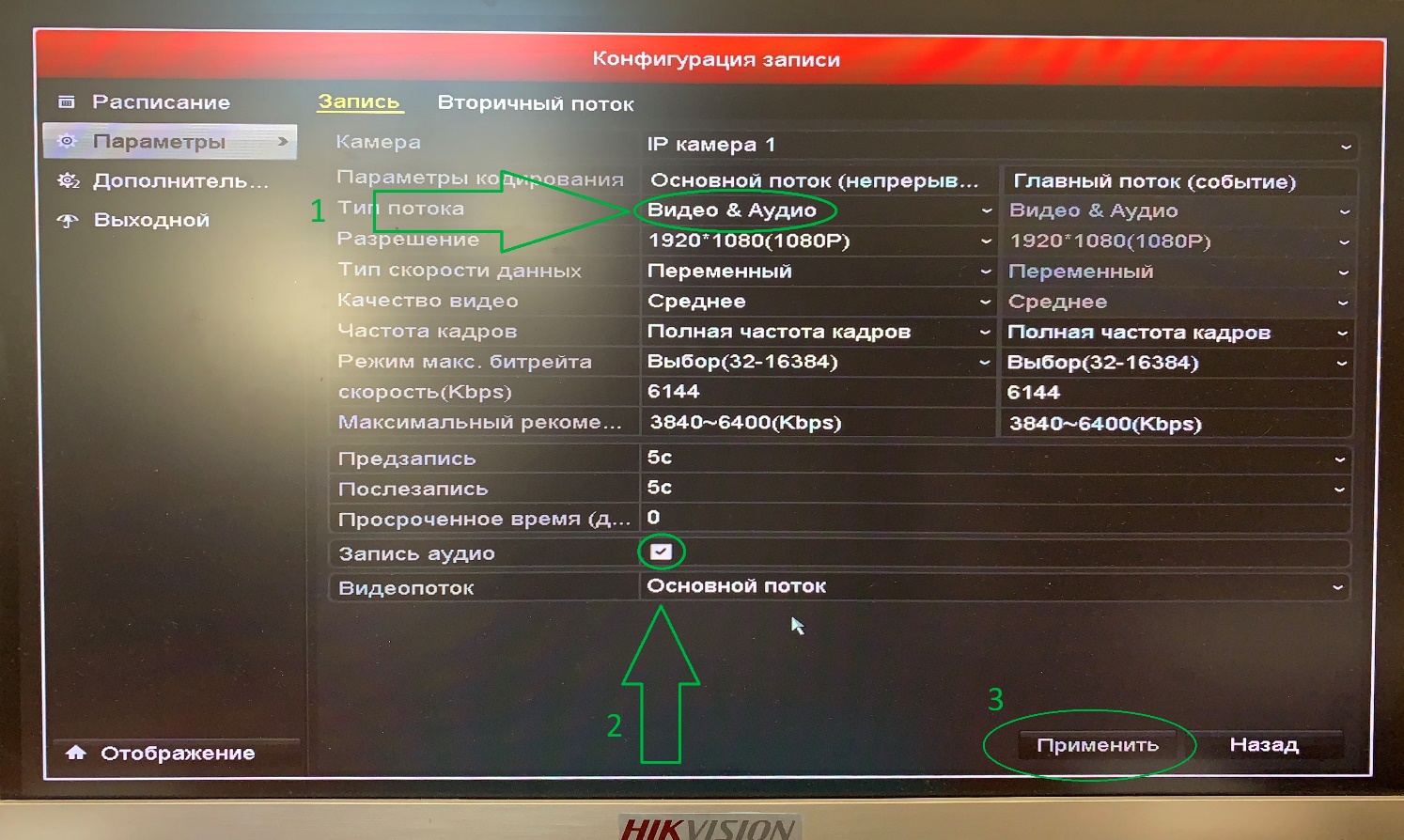 Второй вариант: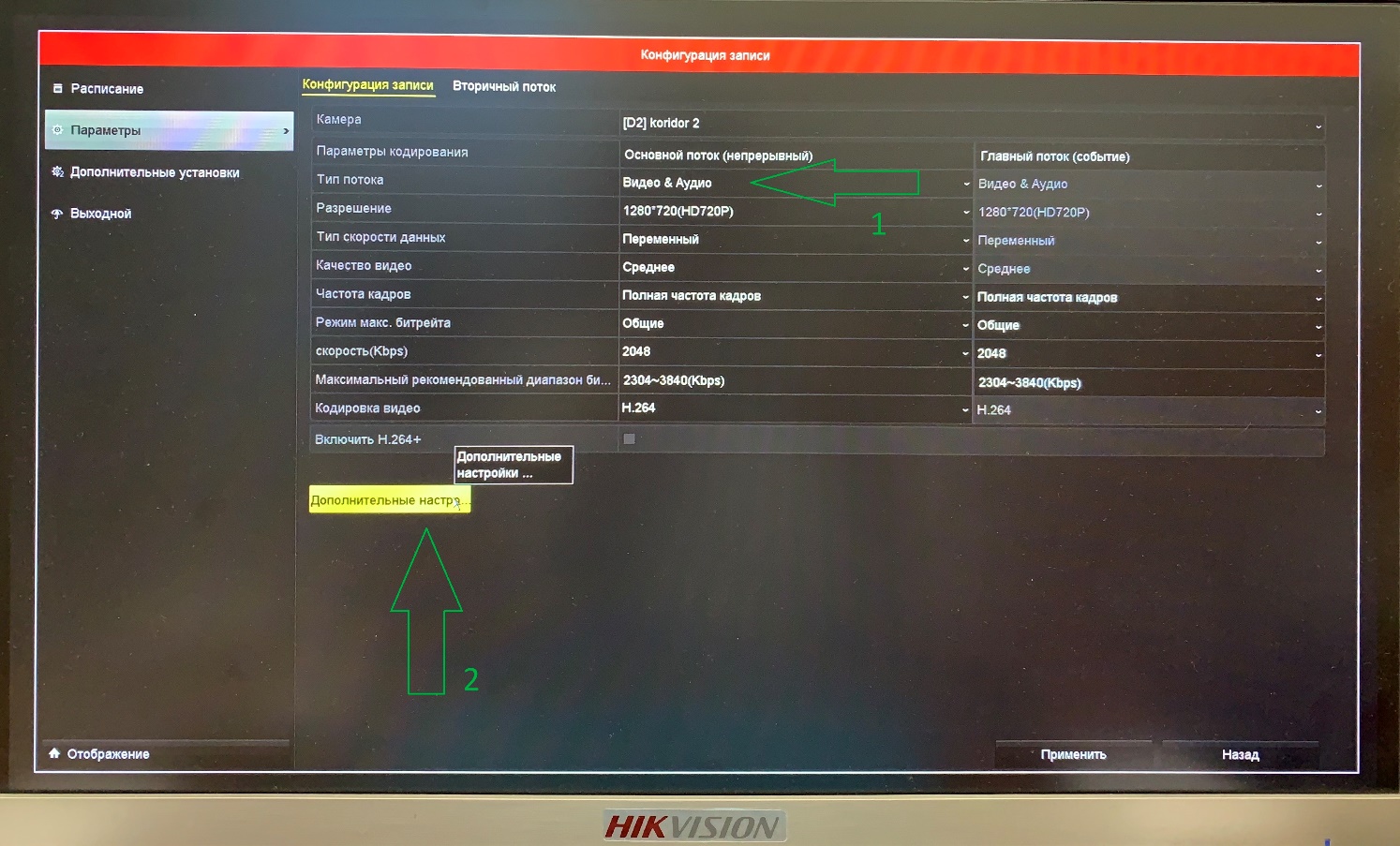 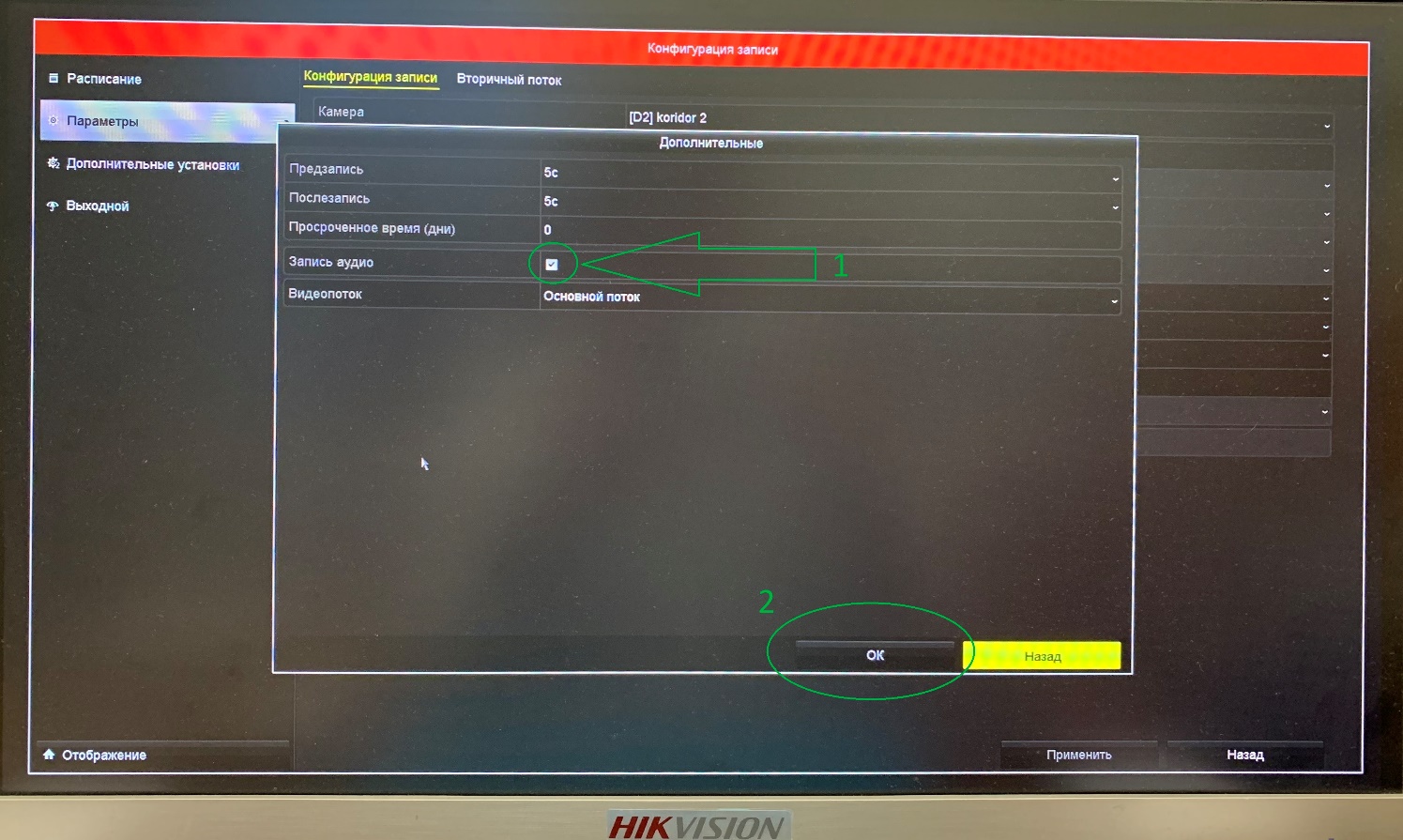 С помощью локального меню gui версии 4.0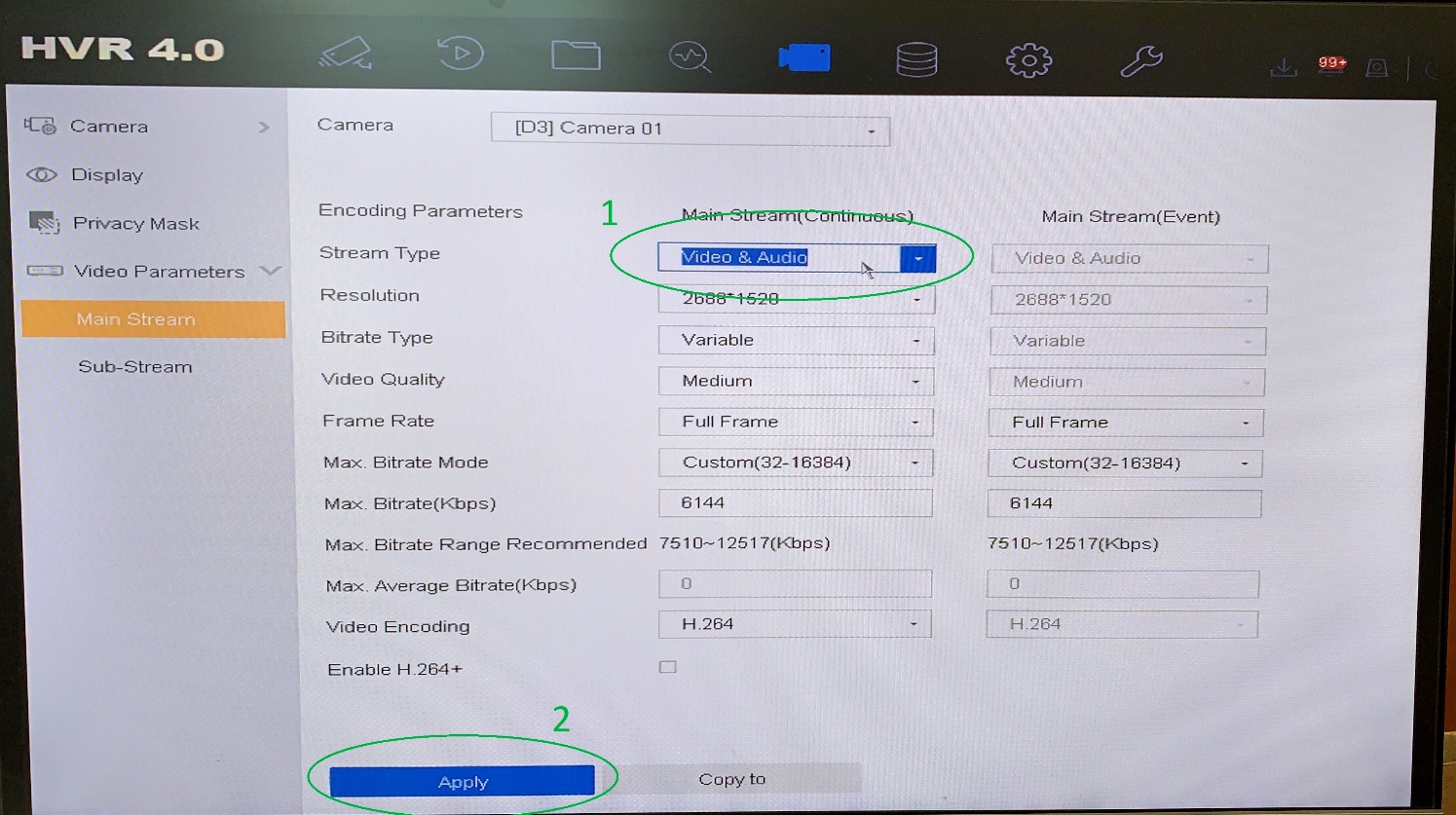 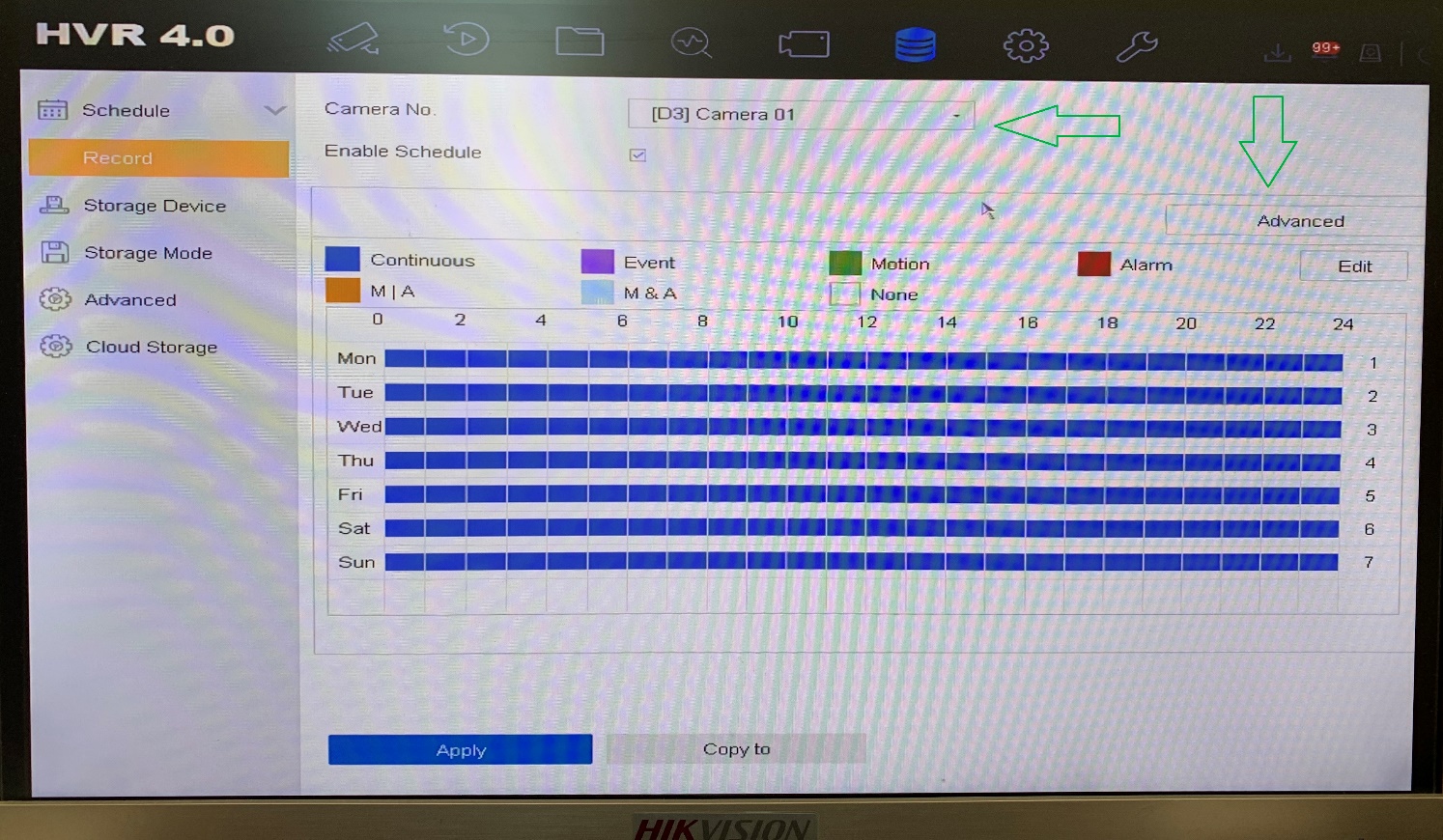 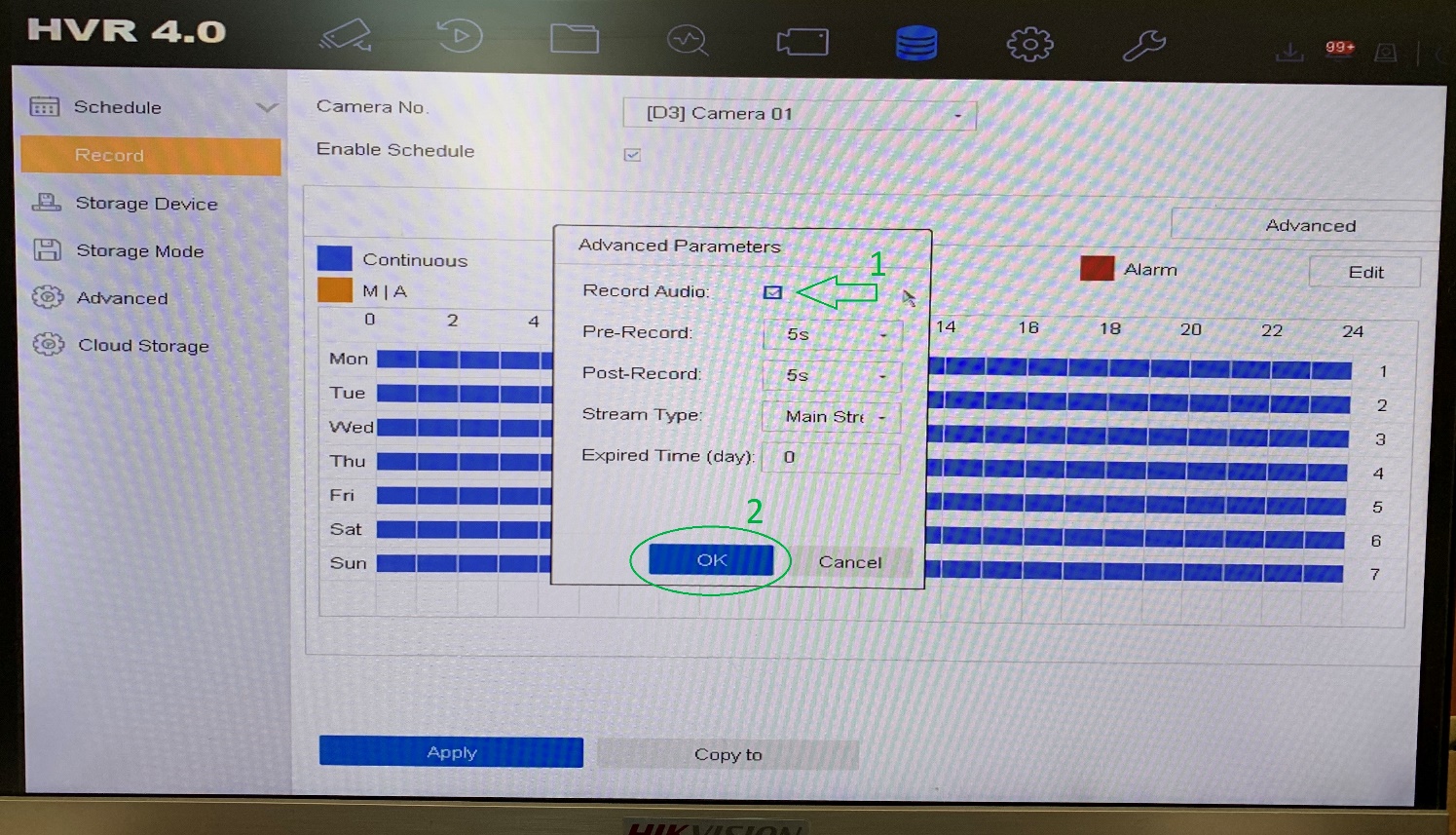 Для того, чтобы просмотреть ролик со звуком, рекомендуем использовать VSPlayer. Ссылку на его скачивание можно найти на нашем сайте в разделе техподдержки.